Taller de juego 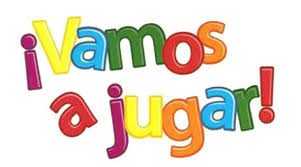 La Cueva de OsofeteProfesora: Bonifetto AntonelaNivel: InicialA moldear en familia!!!!Hola amigos de sala verde!! les propongo la siguiente actividad con ayuda de un adulto que nos acompañe para preparar la masa. Esta receta depende de la cantidad que ustedes deseen hacer.  Ingredientes:- una parte de harina - un poco de agua- una parte de sal-Para darle color podemos usar colorante vegetal.Si tiene color, disolver unas gotas en el agua antes de comenzar. Mezclar la sal y la harina de a poco, añadimos el agua mientras amasamos. Una vez listo el bollo.. ahora si!! a crear !!Manos a la masa!! Si en casa tienen cortantes, los sumamos a la actividad!! Secuencia de Juegos tradicionales Esta semana nos toca : La Rayuela o luche!! Ver el video explicativo que se adjunta al PDF. Todos son burbujeros?Ultima de las actividades de nuestra secuencia con burbujas! Busquen en casa diferentes elementos (embudos,cortantes de masa, ruleros, botellitas ,un pedacito de manguera etc) que puedan llegar a funcionar para hacer burbujas. En una palangana colocamos la mezcla de agua y detergente con ayuda de un adulto!!. Exploren juntos los diferentes elementos y si ellos producen burbujas.. También pueden probar si no soplando, agitando los elementos de lado a lado se producen las burbujas.La bolsa misteriosa: Los invito a jugar con un adulto que participe!..Necesitamos la bolsita del jardín y objetos personales que se encuentren en casa.Uno de los participantes del juego va a salir en búsqueda de estos objetos misteriosos los cuales serán tomados al azar y colocados dentro de la bolsa ej: un peine,una cuchara, un reloj, etc.. mientras que el otro participante se cubrirá los ojos.El jugador que tenia los ojos tapados sera el primero en meter su mano en la bolsa, para intentar adivinar de que objeto se trata? de quien es?.Pueden incluir pistas para adivinar sin ver y sin tocar de que objeto se trata.Hasta la próxima !!! 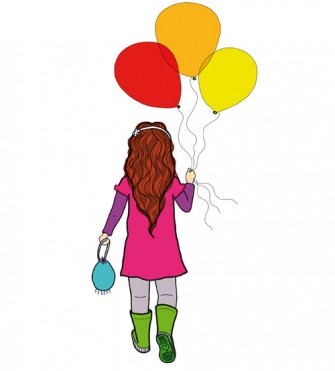 